OFICIO MÚLTIPLE N.º 135 –2022– MINEDU/VMGI-DRELM-UGEL.02-AGEBRE  Día internacional de los Museos y mapeo de los Museos Escolares    de las IIEE de Lima Metropolitana. La encuesta virtual se encuentra en el siguiente enlace: https://forms.gle/5xcHFkECgku1xQL37AGEBRESMP, 17 de mayo de 2022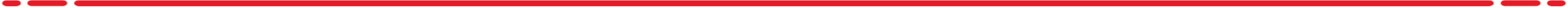 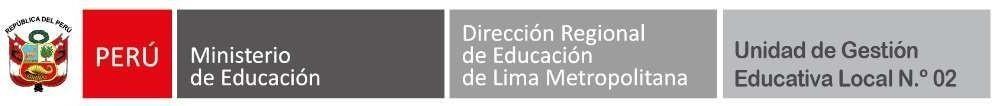 COMUNICADO